ŠKOLSKI JELOVNIK ZA SIJEČANJ 2017./2018. ŠK. GOD.1. TJEDAN (15.1.-19.1.2018.)2. TJEDAN (22.1. – 26.1.2018.)3. TJEDAN (29.1.-31.1.2018.)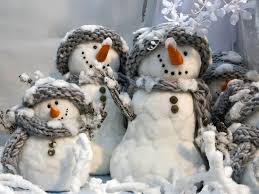 Napomena: školska kuhinja ima pravo promijeniti jelovnik tijekom mjeseca, ukoliko postoje problemi s dobavljačima ili u slučaju neplanirane izmjene nastavnog procesaPONEDJELJAKUTORAKSRIJEDAČETVRTAKPETAKPIZZAČAJDUKATELA KRUH CEDEVITA SLANACVOĆNI JOGURTGRAH S KOBASICOM KRUHLISNATO S VIŠNJOM CEDEVITAPONEDJELJAKUTORAKSRIJEDAČETVRTAKPETAKKRUH PAŠTETAČAJLISNATO S ČOKOLADOM CEDEVITASUHI VRAT KRUH CEDEVITATIJESTOSA SIROMSOKBUREK SA SIROM JOGURTPONEDJELJAKUTORAKSRIJEDAPIZZAČAJPECIVO ČOKOLADNO MLIJEKOHRENOVKA KEČAP KRUH CEDEVITA